DATOS DEL CORTOMETRAJE: TÍTULO ORIGINAL:FECHA DE CREACIÓN:                                         DURACIÓN CON CRÉDITOS:CATEGORÍA DE PARTICIPACIÓN: 	☐ Cortometraje de ficción.☐ Cortometraje de animación.☐ Campaña de concienciación.IDIOMA:                                                              SINOPSIS:DATOS DEL REALIZADOR/A (COORDINADOR PRINCIPAL):NOMBRE Y APELLIDOS:                                            EDAD:                             ESTUDIOS RESPECTO AL SECTOR:                 (solo indicar en su caso)                         POBLACIÓN (PROVINCIA):  TELÉFONOS DE CONTACTO:                                   CORREO ELECTRÓNICO:PARTICIPANTES:(solo en el caso de participación colectiva) *NOTA*: Imprescindible el correo electrónico y el número de teléfono del responsable  ya que todas las comunicaciones se realizarán a través del correo y del teléfono.Esta ficha debe enviarse junto al archivo de video en formato MP4, AVI, MOV O MPG y dos fotografías del cortometraje a través del correo electrónico claquetaemerita@gmail.com Para más información:  claquetaemerita@gmail.comesmerarte.cultura@gmail.com  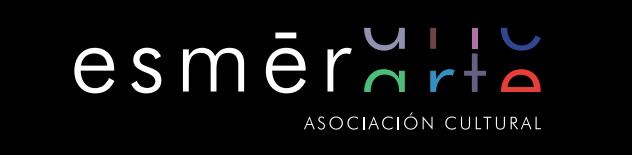 